Об итогах районного конкурса чтецов«И мы сохраним тебя, русская речь, великое русское слово...»        В целях выявления, развития и поддержки талантливых детей и молодёжи в области художественно-исполнительского творчества в период с 27.09.2021 года по 11.10.2021 года было организовано проведение районного конкурса юных чтецов «И мы сохраним тебя, русская речь, великое русское слово…»                                                                      В районном конкурсе было рассмотрено 51 выступление юных дарований из школ №№: 3, 4, 6, 7, 9, 10, 12, с. Двуречки, с. Бутырки, п свх. Песковатский.       Конкурс оценивался в трёх возрастных категориях: младшая (7-10 лет), средняя (11-14 лет), старшая (15-18 лет).        На основании решения жюри и в соответствии с Положением о проведении районного конкурса чтецов «И мы сохраним тебя, русская речь, великое русское слово...» ПРИКАЗЫВАЮ:1. Признать победителями и призёрами районного конкурса и наградить Почётными грамотами отдела образования следующих участников:Возрастная категория младшая (7-10 лет):1 место – Бочарова Ева, обучающаяся МБОУ НОШ № 7, педагог – Колыхалова Оксана Викторовна;2 место – Болдырева Софья, обучающаяся МБОУ гимназия № 3, педагог – Харлова Светлана Сергеевна;2 место – Морозов Филипп, обучающийся МБОУ НОШ № 7, педагог – Верёвкина Людмила Вениаминовна;2 место – Чекрякова Елизавета, обучающаяся МБОУ НОШ № 7, педагог – Чиженок Ольга Владимировна;3 место – Карпов Матвей – обучающийся МБОУ гимназия № 3, педагог – Зеленова Елена Борисовна;3 место – Евлакова Ирина, обучающаяся МБОУ СОШ № 9, педагог – Трегубова Ирина Петровна.Возрастная категория средняя (11-14 лет):1 место - Новосадов Никита, обучающийся МБОУ ООШ п. свх. Песковатский, педагог – Веретенникова Елена Владимировна;2 место – Погорнила Николай, обучающийся МБОУ СОШ № 10, педагог – Горюнова Светлана Викторовна;2 место – Бугакова Мария, обучающаяся МБОУ СОШ № 4, педагог – Климович Елена Георгиевна;3 место – Маликова Дарья, обучающаяся МБОУ ООШ п. свх. Песковатский, педагог – Веретенникова Елена Владимировна;3 место – Ненахова Алина, обучающаяся МБОУ гимназия № 3, педагог – Харлова Светлана Сергеевна.Возрастная категория старшая (15-18 лет):1 место - Толстоброва Александра, обучающаяся МБОУ гимназия № 3, педагог – Мартынова Ольга Николаевна;2 место – Чеботарева Ульяна, обучающаяся МБОУ ООШ с. Двуречки, педагог – Плешкова Виктория Константиновна;3 место – Шальнева Анастасия, обучающаяся МБОУ СОШ № 4, педагог – Кондрашина Оксана Вячеславовна.2. За высокую подготовку победителей и призёров наградить Почётными грамотами отдела образования следующих педагогов:- Колыхалова Оксана Викторовна, педагог МБОУ НОШ № 7;- Харлова Светлана Сергеевна, педагог МБОУ гимназия № 3;- Верёвкина Людмила Вениаминовна, педагог МБОУ НОШ № 7;- Чиженок Ольга Владимировна, педагог МБОУ НОШ № 7;- Зеленова Елена Борисовна, педагог МБОУ гимназия № 3;- Трегубова Ирина Петровна, педагог МБОУ СОШ № 9- Веретенникова Елена Владимировна, педагог МБОУ ООШ п. свх. Песковатский;- Горюнова Светлана Викторовна, педагог МБОУ СОШ № 10;- Климович Елена Георгиевна, педагог МБОУ СОШ № 4;- Мартынова Ольга Николаевна, педагог МБОУ гимназия № 3;- Плешкова Виктория Константиновна МБОУ ООШ с. Двуречки;- Кондрашина Оксана Вячеславовна, педагог МБОУ СОШ № 4.3. Работы победителей районного этапа направить в срок до 18 октября 2021 года, для участия в областном конкурсе «И мы сохраним тебя, русская речь, великое русское слово…» Начальник отдела образования                                                                      А. Ю. Васильева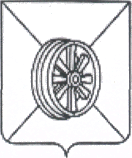 АДМИНИСТРАЦИЯ  ГРЯЗИНСКОГОМУНИЦИПАЛЬНОГО  РАЙОНАОТДЕЛ      ОБРАЗОВАНИЯП Р И К А З15. 10. 2021 г.                     № 612г. Грязи